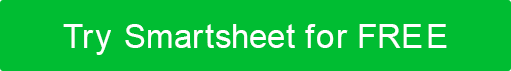 MODÈLE DE BRIEF DE CONCEPTION D'IDENTITÉ DE MARQUE	VUE D'ENSEMBLE DE LA CRÉATIONVUE D'ENSEMBLE DE LA CRÉATIONVUE D'ENSEMBLE DE LA CRÉATIONBRAND IDENTITY DESIGN BRIEF TITLENOM DU CLIENTNOM DU CLIENTCOORDONNÉESNOMTÉLÉPHONEMESSAGERIE ÉLECTRONIQUEADRESSE POSTALEBUDGET DE CONCEPTION DE MARQUEQUANTITÉProjections financières détailléesQUANTITÉProjections financières détailléesSOURCES DE FINANCEMENTProjections financières détailléesSOURCES DE FINANCEMENTProjections financières détailléesNOTESProjections financières détailléesNOTESVUE D'ENSEMBLE DE LA CONCEPTION DE L'IDENTITÉ 
DE MARQUERésoccasion de l'image, sources de recherche et résultatsOBJECTIFS DE CONCEPTION DE L'IDENTITÉ DE 
MARQUEObjectifs détaillés, résultats souhaités et objectifs mesurablesDIRECTIVES DE MARKETING DE 
MARQUEProcessus d'approbation détaillé pour toutes les pièces, guides de style, liens vers les normes de marque existantesDIRECTIVES DE MARKETING DE 
MARQUEProcessus d'approbation détaillé pour toutes les pièces, guides de style, liens vers les normes de marque existantesMATÉRIEL DE MARKETING DE 
MARQUEDécrivez les éléments requis ainsi que la portée stratégique et le résultat souhaitéCOPIERANNONCES IMPRIMÉESANNONCES GRAPHIQUESListe du type de publicité, durée requise et typeSIGNALISATION / BANNIÈRESÉnumérer les éléments nécessaires et les délaisPIÈCES ÉVÉNEMENTIELLES / PROMOTIONNELLESÉnumérer les éléments nécessaires et les délaisSITE INTERNETDécrire les exigences WebMÉDIAS SOCIAUXRépertorier les plates-formes, la main-d'œuvre et les résultats souhaitésAUTREDétailler le matériel nécessaire et les délaisPUBLIC 
CIBLELe qui, quoi, quand et où de la clientèle cibleDÉMOGRAPHIE PRIMAIREDécrire le public souhaitéDÉMOGRAPHIE SECONDAIREDécrire le public souhaitéAPPEL À L'
ACTIONDétailler la réaction souhaitée du public cibleAPPEL À L'
ACTIONDétailler la réaction souhaitée du public cibleLOOK AND FEEL DE LA CAMPAGNE 
DE MARQUEDécrivez le style souhaité de la campagneMESSAGE DE 
CAMPAGNEDéfinir les principaux avantages du produit, décrire sa valeur et le public cible souhaité en retirerMESSAGE DE 
CAMPAGNEDéfinir les principaux avantages du produit, décrire sa valeur et le public cible souhaité en retirerANALYSE 
CONCURRENTIELLEDécrivez les concurrents, leurs messages de campagne, les résultats de leurs recherches et les informations à l'appui - énumérez toutes les pièces jointes aux documentsANALYSE 
CONCURRENTIELLEDécrivez les concurrents, leurs messages de campagne, les résultats de leurs recherches et les informations à l'appui - énumérez toutes les pièces jointes aux documentsEXIGENCES EN MATIÈRE D
'IMAGEListe des images nécessaires et sources projetéesGRAPHISMEPHOTOGRAPHIEMULTIMÉDIAHORAIREÉCHÉANCIER PROJETÉDATES IMPORTANTES / DÉLAIS
AUTRESInclure toute autre information critique
AUTRESInclure toute autre information critiqueCOMMENTAIRES ET APPROBATIONCOMMENTAIRES ET APPROBATIONCOMMENTAIRES ET APPROBATIONNOM ET TITRE DU CONTACT CLIENTNOM ET TITRE DU CONTACT CLIENTNOM ET TITRE DU CONTACT CLIENTCOMMENTAIRESCOMMENTAIRESCOMMENTAIRESDATESIGNATURESIGNATUREDÉMENTITous les articles, modèles ou informations fournis par Smartsheet sur le site Web sont fournis à titre de référence uniquement. Bien que nous nous efforcions de maintenir les informations à jour et correctes, nous ne faisons aucune déclaration ou garantie d'aucune sorte, expresse ou implicite, quant à l'exhaustivité, l'exactitude, la fiabilité, la pertinence ou la disponibilité en ce qui concerne le site Web ou les informations, articles, modèles ou graphiques connexes contenus sur le site Web. Toute confiance que vous accordez à ces informations est donc strictement à vos propres risques.